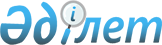 Об утверждении типовых норм времени на лабораторно-диагностические исследования в области ветеринарии
					
			Утративший силу
			
			
		
					Приказ Министра сельского хозяйства Республики Казахстан от 20 ноября 2013 года № 16-07/582. Зарегистрирован в Министерстве юстиции Республики Казахстан 23 декабря 2013 года № 9011. Утратил силу приказом Министра сельского хозяйства Республики Казахстан от 28 апреля 2016 года № 193

      Сноска. Утратил силу приказом Министра сельского хозяйства РК от 28.04.2016 № 193.      В соответствии с пунктом 2 статьи 117 Трудового кодекса Республики Казахстан от 15 мая 2007 года и в целях установления единых требований к нормам времени на лабораторно-диагностические исследования в области ветеринарии, ПРИКАЗЫВАЮ:



      1. Утвердить Типовые нормы времени на лабораторно-диагностические исследования в области ветеринарии.



      2. Комитету ветеринарного контроля и надзора Министерства сельского хозяйства Республики Казахстан обеспечить государственную регистрацию настоящего приказа в Министерстве юстиции Республики Казахстан и его официальное опубликование в установленном законодательством порядке.



      3. Настоящий приказ вводится в действие по истечении десяти календарных дней со дня его первого официального опубликования.      Министр                                    А. Мамытбеков      «СОГЛАСОВАН»

      Министр труда и социальной

      защиты населения

      Республики Казахстан

      _____________ Т. Дуйсенова

      26 ноября 2013 года 

Утверждено            

приказом Министра        

сельского хозяйства      

Республики Казахстан      

от 20 ноября 2013 года № 16-07/582 

Типовые нормы времени

на лабораторно-диагностические исследования

в области ветеринарии 

1. Общие положения

      1. Настоящие Типовые нормы времени на лабораторно-диагностические исследования в области ветеринарии (далее – Типовые нормы времени) разработаны в соответствии с Трудовым кодексом Республики Казахстан и устанавливают нормы затрат времени на лабораторно-диагностические исследования в области ветеринарии. 



      2. Типовые нормы времени установлены для проведения следующих видов исследований:

      1) референтные лабораторно-диагностические исследования инфекционных заболеваний животных;

      2) референтные исследования пищевой продукции;

      3) токсикологические, биохимические, радиологические испытания;

      4) эпизоотический мониторинг;

      5) ведение Национальной коллекции депонированных штаммов микроорганизмов;

      6) регистрационные испытания ветеринарных препаратов, кормов и кормовых добавок;

      7) проведение патоморфологической экспертизы.



      3. Время на обслуживание рабочего места, отдых и личные потребности исполнителя устанавливается в размере 7% от оперативного времени.

      Расчет норм времени (V) по видам работ проводится по формуле:

      V = Топ.(1+К/100); 

      где Топ. – оперативное время;

      К – время на подготовительно-заключительные работы, организационно-техническое обслуживание рабочего места, отдых и личные надобности, % от оперативного времени.



      4. Распределение работ между исполнителями проводится в соответствии с квалификацией, специализацией работника в определенных объектах ветеринарии.



      5. Нормы времени определяются по каждому виду исследований. 

      Каждое исследование проводится отдельно с применением химических реактивов, лабораторной посуды и оборудования.



      6. Содержание проводимых исследований и нормы времени на них устанавливаются согласно приложению к настоящим Типовым нормам времени.

Приложение            

к Типовым нормам времени    

на лабораторно-диагностические 

исследования в области ветеринарии                   Нормы времени на лабораторно-диагностические

                       исследования в области ветеринарии                       1. Бактериологические исследования

                      2. Молекулярно-генетические исследования 

                        3. Серологические исследования

                        4. Прием проб на испытания                        5.Анализ пищевой продукции

                        6. Токсикологические, биохимические,

                           радиологические исследования

                        7. Депонирование и освежение

                            штаммов микроорганизмов

                        8. Испытания ветеринарных препаратов

                        9. Патоморфологические исследования

Примечание:

* затраты времени на указанные работы учтены в коэффициенте k=1,07

** Работники, выполняющие исследования:

1. Заведующий лабораторией

2. Заместитель заведующего лабораторией

3. Главный, ведущий специалист (ветеринарный врач)

4. Главный, ведущий специалист (биотехнолог)

5. Главный, ведущий специалист (биохимик)
					© 2012. РГП на ПХВ «Институт законодательства и правовой информации Республики Казахстан» Министерства юстиции Республики Казахстан
				№

п/пНаименование лабораторно-диагностических исследованийНорма времени (минут)Бактериологическая диагностика бруцеллезаБактериологическая диагностика бруцеллезаБактериологическая диагностика бруцеллеза1.Прием и регистрация материала 4,462.Подготовка лабораторной посуды *3.Приготовление питательных сред16,764.Приготовление красителей/реактивов/фиксирующих жидкостей/физиологического раствора24,615.Приготовление суспензии (взвесь) 1:105,416.Микроскопирование исходного материала21,47.Постановка биологической пробы на лабораторных животных (определение патогенности)51,188.Культивирование129.Приготовление мазков и их микроскопирование изучение морфологических свойств15,9310.Пересев материала на питательные среды13,8811.Изучение биохимических свойств23,5312.Определение серологических свойств9,6313.Уничтожение патологического и отработанного материала автоклавированием *14.Уборка и дезинфекция рабочего места *15.Оформление документов9,63Итого: Итого: 208,422. Бактериологическая диагностика сибирской язвы2. Бактериологическая диагностика сибирской язвы2. Бактериологическая диагностика сибирской язвы1.Прием и регистрация материала 4,632.Подготовка лабораторной посуды *3.Приготовление питательных сред16,794.Приготовление красителей/реактивов/фиксирующих жидкостей/физиологического раствора26,035.Приготовление суспензии (взвесь) 1:107,666.Микроскопирование исходного материала21,517.Постановка биологической пробы на лабораторных животных (определение патогенности)52,68.Культивирование11,839.Приготовление мазков и их микроскопирование изучение морфологических свойств 16,0510.Пересев материала на питательные среды13,7611.Постановка методов идентификаций11,8312.Изучение биохимических свойств23,5313.Определение серологических свойств7,4814.Уничтожение патологического и отработанного материала автоклавированием *15.Уборка и дезинфекция рабочего места *16.Оформление документов9,98Итого:Итого:223,68Бактериологическая диагностика листериозаБактериологическая диагностика листериозаБактериологическая диагностика листериоза1.Прием и регистрация материала 4,212.Подготовка лабораторной посуды *3.Приготовление питательных сред16,654.Приготовление красителей/реактивов/фиксирующих жидкостей/физиологического раствора25,685.Приготовление суспензии (взвесь) 1:107,486.Микроскопирование исходного материала21,47.Постановка биологической пробы на лабораторных животных (определение патогенности)52,068.Культивирование12,139.Приготовление мазков и их микроскопирование изучение морфологических свойств15,9210.Пересев материала на питательные среды13,8811.Изучение биохимических свойств23,5312.Уничтожение патологического и отработанного материала автоклавированием *3.Уборка и дезинфекция рабочего места *14.Оформление документов9,53Итого:Итого:202,474. Бактериологическая диагностика пастереллеза4. Бактериологическая диагностика пастереллеза4. Бактериологическая диагностика пастереллеза1.Прием и регистрация материала 4,162.Подготовка лабораторной посуды *3.Приготовление питательных сред16,354.Приготовление красителей/реактивов/фиксирующих жидкостей/физиологического раствора25,315.Приготовление суспензии (взвесь) 1:107,136.Микроскопирование исходного материала21,057.Постановка биологической пробы на лабораторных животных (определение патогенности)52,068.Культивирование11,769.Приготовление мазков и их микроскопирование изучение морфологических свойств15,710.Пересев материала на питательные среды13,6611.Изучение биохимических свойств23,5312.Уничтожение патологического и отработанного материала автоклавированием *13.Уборка и дезинфекция рабочего места *14.Оформление документов9,4Итого:Итого:200,115. Бактериологическая диагностика туберкулеза5. Бактериологическая диагностика туберкулеза5. Бактериологическая диагностика туберкулеза1.Прием и регистрация материала 4,282.Подготовка лабораторной посуды *3.Приготовление питательных сред16,584.Приготовление красителей/реактивов/фиксирующих жидкостей/физиологического раствора25,685.Приготовление суспензии (взвесь) 1:107,486.Микроскопирование исходного материала21,47.Постановка биологической пробы на лабораторных животных (определение патогенности)52,438.Культивирование11,769.Приготовление мазков и их микроскопирование изучение морфологических свойств15,6310.Пересев материала на питательные среды13,8511.Изучение биохимических свойств23,5312.Уничтожение патологического и отработанного материала автоклавированием *13.Уборка и дезинфекция рабочего места *14.Оформление документов9,68Итого:Итого:202,36. Бактериологическая диагностика анаэробной инфекции (эмкар, брадзот, инфекционная энтеротоксемия)6. Бактериологическая диагностика анаэробной инфекции (эмкар, брадзот, инфекционная энтеротоксемия)6. Бактериологическая диагностика анаэробной инфекции (эмкар, брадзот, инфекционная энтеротоксемия)1.Прием и регистрация материала 4,282.Подготовка лабораторной посуды *3.Приготовление питательных сред16,584.Приготовление красителей/реактивов/фиксирующих жидкостей/физиологического раствора25,685.Приготовление суспензии (взвесь) 1:107,486.Микроскопирование исходного материала21,47.Постановка биологической пробы на лабораторных животных (определение патогенности)52,438.Культивирование11,769.Приготовление мазков и их микроскопирование изучение морфологических свойств15,8110.Пересев материала на питательные среды13,7811.Изучение биохимических свойств23,7112.Уничтожение патологического и отработанного материала автоклавированием *13.Уборка и дезинфекция рабочего места *14.Оформление документов9,75Итого:Итого:202,667. Бактериологическая диагностика кампилобактериоза7. Бактериологическая диагностика кампилобактериоза7. Бактериологическая диагностика кампилобактериоза1.Прием и регистрация материала 4,282.Подготовка лабораторной посуды *3.Приготовление питательных сред16,584.Приготовление красителей/реактивов/фиксирующих жидкостей/физиологического раствора25,685.Приготовление суспензии (взвесь) 1:107,486.Микроскопирование исходного материала21,47.Постановка биологической пробы на лабораторных животных (определение патогенности)52,438.Культивирование11,769.Приготовление мазков и их микроскопирование изучение морфологических свойств15,710.Пересев материала на питательные среды13,7311.Изучение биохимических свойств23,5312.Уничтожение патологического и отработанного материала автоклавированием *13.Уборка и дезинфекция рабочего места *14.Оформление документов9,63Итого:Итого:202,28. Бактериологическая диагностика энтеробактерий (сальмонеллез, колибактериоз)8. Бактериологическая диагностика энтеробактерий (сальмонеллез, колибактериоз)8. Бактериологическая диагностика энтеробактерий (сальмонеллез, колибактериоз)1.Прием и регистрация материала 4,282.Подготовка лабораторной посуды *3.Приготовление питательных сред16,584.Приготовление красителей/реактивов/фиксирующих жидкостей/физиологического раствора24,615.Приготовление суспензии (взвесь) 1:105,356.Микроскопирование исходного материала21,47.Постановка биологической пробы на лабораторных животных (определение патогенности)51,368.Культивирование11,769.Приготовление мазков и их микроскопирование изучение морфологических свойств15,6310.Пересев материала на питательные среды13,8811.Изучение биохимических свойств23,5312.Определение серологических свойств9,6313.Уничтожение патологического и отработанного материала автоклавированием *14.Уборка и дезинфекция рабочего места *15.Оформление документов9,63Итого:Итого:207,649. Бактериологическая диагностика стафилококкозов9. Бактериологическая диагностика стафилококкозов9. Бактериологическая диагностика стафилококкозов1.Прием и регистрация материала 4,332.Подготовка лабораторной посуды *3.Приготовление питательных сред17,114.Приготовление красителей/реактивов/фиксирующих жидкостей/физиологического раствора25,685.Приготовление суспензии (взвесь) 1:107,486.Микроскопирование исходного материала21,47.Постановка биологической пробы на лабораторных животных (определение патогенности)52,438.Культивирование11,769.Приготовление мазков и их микроскопирование изучение морфологических свойств15,5610.Пересев материала на питательные среды13,6111.Изучение биохимических свойств23,5312.Уничтожение патологического и отработанного материала автоклавированием *13.Уборка и дезинфекция рабочего места *14.Оформление документов9,63Итого:Итого:202,52№

п/пНаименование лабораторно-диагностических исследованийНорма времени (минут)1. Диагностика бактериальных инфекций методом полимеразно-цепной реакции с детекцией в агарозном геле1. Диагностика бактериальных инфекций методом полимеразно-цепной реакции с детекцией в агарозном геле1. Диагностика бактериальных инфекций методом полимеразно-цепной реакции с детекцией в агарозном геле1.Прием и регистрация пробы4,282.Подготовка оборудования, приборов и посуды * 3.Приготовление суспензии из патологического материала17,114.Выделение дезоксирибонуклеиновой кислоты54,935.Приготовление реактивных смесей и внесение дезоксирибонуклеиновой кислоты в реакционную смесь10,356.Программирование и запуск амплификатора для проведения полимеразно-цепной реакции6,417.Приготовление реактивов и геля для электрофореза, загрузка геля продуктом полимеразно-цепной реакции, программирование источника питания и запуск электрофореза 28,888.Учет результатов 10,709.Уборка рабочего места с проведением дезинфекции и кварцевания, автоклавирование и утилизация использованных материалов * 10.Оформление экспертизы7,4811.Оформление протокола12,13Итого:Итого:152,272. Диагностика вирусных инфекций методом полимеразно-цепной реакции2. Диагностика вирусных инфекций методом полимеразно-цепной реакции2. Диагностика вирусных инфекций методом полимеразно-цепной реакции1.Прием и регистрация пробы4,282.Подготовка оборудования, приборов и посуды *3.Приготовление суспензии из патологического материала17,114.Выделение рибонуклеиновой кислоты54,935.Проведение обратной транскрипции9,636.Приготовление реактивных смесей и внесение дезоксирибонуклеиновой кислоты в реакционную смесь10,357.Программирование и запуск амплификатора для проведения полимеразно-цепной реакции6,418.Приготовление реактивов и геля для электрофореза, загрузка геля продуктом полимеразно-цепной реакции, программирование источника питания и запуск электрофореза 28,889.Учет результатов 10,7010.Уборка рабочего места с проведением дезинфекции и кварцевания, автоклавирование и утилизация использованных материалов * 11.Оформление экспертизы7,4812.Оформление протокола12,13Итого:Итого:161,903. Диагностика бактериальных инфекций методом полимеразно-цепной реакции в режиме реального времени3. Диагностика бактериальных инфекций методом полимеразно-цепной реакции в режиме реального времени3. Диагностика бактериальных инфекций методом полимеразно-цепной реакции в режиме реального времени1.Прием и регистрация пробы4,282.Подготовка оборудования, приборов и посуды *3.Приготовление суспензии из патологического материала16,054.Выделение дезоксирибонуклеиновой кислоты20,335.Приготовление реактивных смесей и внесение дезоксирибонуклеиновой кислоты в реакционную смесь7,486.Программирование и запуск амплификатора для проведения полимеразно-цепной реакции25,687.Учет результатов 8,208.Уборка рабочего места с проведением дезинфекции и кварцевания, автоклавирование и утилизация использованных материалов * 9.Оформление экспертизы7,4810.Оформление протокола12,13Итого:Итого:101,634. Диагностика вирусных инфекций методом полимеразно-цепной реакции в режиме реального времени4. Диагностика вирусных инфекций методом полимеразно-цепной реакции в режиме реального времени4. Диагностика вирусных инфекций методом полимеразно-цепной реакции в режиме реального времени1.Прием и регистрация пробы4,282.Подготовка оборудования, приборов и посуды *3.Приготовление суспензии из патологического материала16,054.Выделение рибонуклеиновой кислоты32,105.Проведение обратной транскрипции9,636.Приготовление реактивных смесей и внесение дезоксирибонуклеиновой кислоты в реакционную смесь7,487.Программирование и запуск амплификатора для проведения полимеразно-цепной реакции25,688.Учет результатов 8,209.Уборка рабочего места с проведением дезинфекции и кварцевания, автоклавирование и утилизация использованных материалов * 10.Оформление экспертизы7,4811.Оформление протокола11,76Итого:Итого:122,665. Секвенирование бактериальной культуры5. Секвенирование бактериальной культуры5. Секвенирование бактериальной культуры1.Прием и регистрация пробы4,282.Настраивание инструментов *3.Приготовление суспензии17,114.Приготовление реактивных смесей и выделение дезоксирибонуклеиновой кислоты54,215.Приготовление реактивных смесей и проведение полимеразно-цепной реакции16,766.Очистка полимеразно-цепной реакции продуктов32,107.Приготовление реактивных смесей, агарозного геля и проведение электрофореза28,888.Приготовление реактивных смесей и проведение секвенирования17,489.Очистка продуктов секвенирования32,4510.Денатурация формамидом14,9811.Приготовление реактивных смесей для проведения электрофореза в акриламидном геле в генетическом анализаторе с заменой капилляров31,7512.Проведение пространственной калибровки генетического анализатора10,7013.Проведение спектральной калибровки генетического анализатора32,4514.Программирование генетического анализатора и проведение электрофореза на акриламидном геле21,4015.Учет результатов 48,5016.Уборка рабочего места с проведением дезинфекции и кварцевания, автоклавирование и утилизация использованных материалов * 17.Оформление протокола10,70Итого:Итого:373,756. Секвенирование вирусных инфекций6. Секвенирование вирусных инфекций6. Секвенирование вирусных инфекций1.Прием и регистрация пробы4,282.Настраивание инструментов *3.Приготовление суспензии17,114.Приготовление реактивных смесей и выделение рибонуклеиновой кислоты54,215.Проведение обратной транскрипции9,636.Приготовление реактивных смесей и проведение полимеразно-цепной реакции17,117.Очистка продуктов полимеразно-цепной реакции31,388.Приготовление реактивных смесей, агарозного геля и проведение электрофореза28,889.Приготовление реактивных смесей и проведение секвенирования17,4810.Очистка продуктов секвенирования31,7511.Денатурация формамидом14,9812.Приготовление реактивных смесей для проведения электрофореза акриламидном геле в генетическом анализаторе с заменой капилляров31,7513.Проведение пространственной калибровки генетического анализатора10,7014.Проведение спектральной калибровки генетического анализатора33,1615.Проведение электрофореза на акриламидном геле в генетическом анализаторе21,4016.Учет результатов 47,8017.Уборка рабочего места с проведением дезинфекции и кварцевания, автоклавирование и утилизация использованных материалов *18.Оформление протокола10,70Итого:Итого:382,32№

п/пНаименование лабораторно-диагностических исследованийНорма времени (минут)1. Иммуноферментный анализ одной пробы сыворотки крови на антитела к неструктурным белкам вируса ящура1. Иммуноферментный анализ одной пробы сыворотки крови на антитела к неструктурным белкам вируса ящура1. Иммуноферментный анализ одной пробы сыворотки крови на антитела к неструктурным белкам вируса ящура1.Прием и регистрация в лаборатории 12,132.Инактивация испытуемых проб к исследованию 40,663.Подготовка к анализу2,904.Проведение анализа13,235.Учет результатов анализа и их интерпретация8,26Итого:Итого:77,18Итого: на 1 пробуИтого: на 1 пробу6,432. Иммуноферментный анализ одной пробы сыворотки крови на антитела к возбудителю бруцеллеза2. Иммуноферментный анализ одной пробы сыворотки крови на антитела к возбудителю бруцеллеза2. Иммуноферментный анализ одной пробы сыворотки крови на антитела к возбудителю бруцеллеза1.Прием и регистрация в лаборатории 12,002.Инактивация испытуемых проб к исследованию 40,133.Подготовка к анализу2,664.Проведение анализа8,885.Учет результатов анализа и их интерпретация8,38Итого:Итого:72,05Итого: на 1 пробуИтого: на 1 пробу6,003. Иммуноферментный анализ одной пробы сыворотки крови на антитела к вирусу инфекционного ринотрахеита крупного рогатого скота3. Иммуноферментный анализ одной пробы сыворотки крови на антитела к вирусу инфекционного ринотрахеита крупного рогатого скота3. Иммуноферментный анализ одной пробы сыворотки крови на антитела к вирусу инфекционного ринотрахеита крупного рогатого скота1.Прием и регистрация в лаборатории 11,862.Инактивация испытуемых проб к исследованию 40,663.Подготовка к анализу2,964.Проведение анализа9,155.Учет результатов анализа и их интерпретация8,58Итого:Итого:73,21Итого: на 1 пробуИтого: на 1 пробу6,104. Иммуноферментный анализ одной пробы сыворотки крови на антитела к вирусной диарее крупного рогатого скота4. Иммуноферментный анализ одной пробы сыворотки крови на антитела к вирусной диарее крупного рогатого скота4. Иммуноферментный анализ одной пробы сыворотки крови на антитела к вирусной диарее крупного рогатого скота1.Прием и регистрация в лаборатории 11,762.Инактивация испытуемых проб к исследованию 40,663.Подготовка к анализу3,264.Проведение анализа13,355.Учет результатов анализа и их интерпретация8,55Итого:Итого:77,58Итого: на 1 пробуИтого: на 1 пробу6,475. Иммуноферментный анализ одной пробы сыворотки крови на антитела к вирусу лейкоза5. Иммуноферментный анализ одной пробы сыворотки крови на антитела к вирусу лейкоза5. Иммуноферментный анализ одной пробы сыворотки крови на антитела к вирусу лейкоза1.Прием и регистрация в лаборатории 11,652.Инактивация испытуемых проб к исследованию 40,413.Подготовка к анализу2,714.Проведение анализа13,315.Учет результатов анализа и их интерпретация8,43Итого:Итого:76,51Итого: на 1 пробуИтого: на 1 пробу6,386. Иммуноферментный анализ одной пробы сыворотки крови на антитела к возбудителю хламидиоза6. Иммуноферментный анализ одной пробы сыворотки крови на антитела к возбудителю хламидиоза6. Иммуноферментный анализ одной пробы сыворотки крови на антитела к возбудителю хламидиоза1.Прием и регистрация в лаборатории 11,762.Инактивация испытуемых проб к исследованию 40,663.Подготовка к анализу3,014.Проведение анализа9,305.Учет результатов анализа и их интерпретация8,33Итого:Итого:73,06Итого: на 1 пробуИтого: на 1 пробу6,097. Иммуноферментный анализ одной пробы сыворотки крови на антитела к вирусу болезни Ауески7. Иммуноферментный анализ одной пробы сыворотки крови на антитела к вирусу болезни Ауески7. Иммуноферментный анализ одной пробы сыворотки крови на антитела к вирусу болезни Ауески1.Прием и регистрация в лаборатории 11,762.Инактивация испытуемых проб к исследованию 40,663.Подготовка к анализу2,484.Проведение анализа9,305.Учет результатов анализа и их интерпретация8,38Итого:Итого:72,58Итого: на 1 пробуИтого: на 1 пробу6,058. Иммуноферментный анализ одной пробы сыворотки крови на антитела к инфекционной анемии лошадей8. Иммуноферментный анализ одной пробы сыворотки крови на антитела к инфекционной анемии лошадей8. Иммуноферментный анализ одной пробы сыворотки крови на антитела к инфекционной анемии лошадей1.Прием и регистрация в лаборатории 11,762.Инактивация испытуемых проб к исследованию 40,303.Подготовка к анализу4,304.Проведение анализа13,285.Учет результатов анализа и их интерпретация9,03Итого:Итого:78,67Итого: на 1 пробуИтого: на 1 пробу6,569. Иммуноферментный анализ одной пробы сыворотки крови на антитела к возбудителю инфекционной ринопневмонии9. Иммуноферментный анализ одной пробы сыворотки крови на антитела к возбудителю инфекционной ринопневмонии9. Иммуноферментный анализ одной пробы сыворотки крови на антитела к возбудителю инфекционной ринопневмонии1.Прием и регистрация в лаборатории 11,762.Инактивация испытуемых проб к исследованию 51,853.Подготовка к анализу3,354.Проведение анализа9,185.Учет результатов анализа и их интерпретация8,50Итого:Итого:84,64Итого: на 1 пробуИтого: на 1 пробу7,0510. Иммуноферментный анализ одной пробы сыворотки крови на антитела к возбудителю болезни Гамборо10. Иммуноферментный анализ одной пробы сыворотки крови на антитела к возбудителю болезни Гамборо10. Иммуноферментный анализ одной пробы сыворотки крови на антитела к возбудителю болезни Гамборо1.Прием и регистрация в лаборатории 11,762.Инактивация испытуемых проб к исследованию 40,663.Подготовка к анализу3,004.Проведение анализа9,185.Учет результатов анализа и их интерпретация8,50Итого:Итого:73,10Итого: на 1 пробуИтого: на 1 пробу6,0911. Иммуноферментный анализ одной пробы сыворотки крови на антитела к возбудителю чумы свиней (АЧС: КЧС)11. Иммуноферментный анализ одной пробы сыворотки крови на антитела к возбудителю чумы свиней (АЧС: КЧС)11. Иммуноферментный анализ одной пробы сыворотки крови на антитела к возбудителю чумы свиней (АЧС: КЧС)1.Прием и регистрация в лаборатории 11,762.Инактивация испытуемых проб к исследованию 40,663.Подготовка к анализу6,114.Проведение анализа9,215.Учет результатов анализа и их интерпретация8,50Итого:Итого:76,24Итого: на 1 пробуИтого: на 1 пробу6,3512. Иммуноферментный анализ одной пробы сыворотки крови на антитела к вирусу болезни Ньюкасла12. Иммуноферментный анализ одной пробы сыворотки крови на антитела к вирусу болезни Ньюкасла12. Иммуноферментный анализ одной пробы сыворотки крови на антитела к вирусу болезни Ньюкасла1.Прием и регистрация в лаборатории 11,862.Инактивация испытуемых проб к исследованию 40,753.Подготовка к анализу6,004.Проведение анализа9,135.Учет результатов анализа и их интерпретация8,43Итого:Итого:76,17Итого: на 1 пробуИтого: на 1 пробу6,3513. Иммуноферментный анализ одной пробы сыворотки крови на антитела к вирусу инфекционного гриппа птиц13. Иммуноферментный анализ одной пробы сыворотки крови на антитела к вирусу инфекционного гриппа птиц13. Иммуноферментный анализ одной пробы сыворотки крови на антитела к вирусу инфекционного гриппа птиц1.Прием и регистрация в лаборатории 11,862.Инактивация испытуемых проб к исследованию 40,603.Подготовка к анализу6,014.Проведение анализа8,915.Учет результатов анализа и их интерпретация8,71Итого:Итого:76,09Итого: на 1 пробуИтого: на 1 пробу6,3414. Иммуноферментный анализ одной пробы сыворотки крови на антитела к губкообразному энцефалиту14. Иммуноферментный анализ одной пробы сыворотки крови на антитела к губкообразному энцефалиту14. Иммуноферментный анализ одной пробы сыворотки крови на антитела к губкообразному энцефалиту1.Прием и регистрация в лаборатории 11,762.Инактивация испытуемых проб к исследованию 40,663.Подготовка к анализу6,384.Проведение анализа5,485.Учет результатов анализа и их интерпретация8,75Итого:Итого:73,03Итого: на 1 пробуИтого: на 1 пробу6,0915. Иммуноферментный анализ одной пробы сыворотки крови на антитела к чуме плотоядных15. Иммуноферментный анализ одной пробы сыворотки крови на антитела к чуме плотоядных15. Иммуноферментный анализ одной пробы сыворотки крови на антитела к чуме плотоядных1.Прием и регистрация в лаборатории12,932.Подготовка к анализу39,233.Инактивация испытуемых проб к исследованию 7,614.Проведение анализа11,765.Учет результатов анализа и их интерпретация8,68Итого:Итого:80,21Итого: на 1 пробуИтого: на 1 пробу6,6816. Реакция связывания комплемента одной пробы крови для диагностики вируса ящура16. Реакция связывания комплемента одной пробы крови для диагностики вируса ящура16. Реакция связывания комплемента одной пробы крови для диагностики вируса ящура1.Прием и регистрация в лаборатории 2,502.Подготовка к исследованию2,663.Приготовление эритроцитов барана31,034.Постановка реакции связывания комплемента раскапывание одной пробы и контроля0,715.Учет результатов0,916.Уборка и дезинфекция рабочего места * Итого:Итого:37,8117. Реакция связывания комплемента одной пробы крови для диагностики бруцеллеза17. Реакция связывания комплемента одной пробы крови для диагностики бруцеллеза17. Реакция связывания комплемента одной пробы крови для диагностики бруцеллеза1.Прием и регистрация в лаборатории 2,502.Подготовка к исследованию2,663.Приготовление эритроцитов барана31,034.Постановка реакции связывания комплемента раскапывание одной пробы и контроля0,535.Учет результатов0,886.Уборка и дезинфекция рабочего места * Итого:Итого:37,6018. Реакция связывания комплемента одной пробы крови для диагностики инфекционного эпидидимита18. Реакция связывания комплемента одной пробы крови для диагностики инфекционного эпидидимита18. Реакция связывания комплемента одной пробы крови для диагностики инфекционного эпидидимита1.Прием и регистрация в лаборатории 2,312.Подготовка к исследованию2,663.Приготовление эритроцитов барана31,034.Постановка реакции связывания комплемента раскапывание одной пробы и контроля0,715.Учет результатов0,886.Уборка и дезинфекция рабочего места * Итого:Итого:37,5919. Иммуноглобулин диагностический антирабический флуоресцирующий для диагностики19. Иммуноглобулин диагностический антирабический флуоресцирующий для диагностики19. Иммуноглобулин диагностический антирабический флуоресцирующий для диагностики1.Прием и регистрация в лаборатории 2,432.Подготовка к исследованиям 4,283.Постановка реакции22,464.Уборка и дезинфекция рабочего места * Итого:Итого:29,1720. Реакции преципитации одной пробы крови для диагностики бешенства, лейкоза, оспы и инфекционной анемии лошадей20. Реакции преципитации одной пробы крови для диагностики бешенства, лейкоза, оспы и инфекционной анемии лошадей20. Реакции преципитации одной пробы крови для диагностики бешенства, лейкоза, оспы и инфекционной анемии лошадей1.Прием и регистрация в лаборатории 2,502.Подготовка к исследованиям 3,213.Постановка реакции16,054.Уборка и дезинфекция рабочего места * Итого:Итого:21,7621. Реакция агглютинации одной пробы крови для диагностики бруцеллеза21. Реакция агглютинации одной пробы крови для диагностики бруцеллеза21. Реакция агглютинации одной пробы крови для диагностики бруцеллеза1.Прием и регистрация в лаборатории 2,962.Подготовка к исследованиям 2,683.Постановка реакции2,584.Уборка и дезинфекция рабочего места * Итого:Итого:8,2222. Роз бенгал проба одной пробы крови для диагностики бруцеллеза22. Роз бенгал проба одной пробы крови для диагностики бруцеллеза22. Роз бенгал проба одной пробы крови для диагностики бруцеллеза1.Прием и регистрация в лаборатории 2,502.Подготовка к исследованиям 2,133.Постановка реакции0,954.Уборка и дезинфекция рабочего места * Итого:Итого:5,58№

п/пНаименование лабораторно-диагностических исследованийНорма времени (минут)Отбор, регистрация и уничтожение проб бактериологического материала при эпизоотическом мониторингеОтбор, регистрация и уничтожение проб бактериологического материала при эпизоотическом мониторингеОтбор, регистрация и уничтожение проб бактериологического материала при эпизоотическом мониторинге1.Прием и регистрация проб1,902.Помещение проб на временное хранение 0,533.Передача проб в соответствующую лабораторию в зависимости от цели испытаний0,534.Выдача акта экспертизы, заполнение журналов0,905.Занесение информации по данным пробам в базу данных электронной информационной системы по надзору заболеваний 1,486.Занесение информации по данным пробам на карту географической информационной системы1,667.Проведение дезинфекции шкафа биобезопасности, инсинератора, уничтожение биоматериала в печи инсинератора *Итого:Итого:7,00№

п/пНаименование лабораторно-диагностических исследованийНорма времени (минут)1. Хромато-масс-спектрометрический метод анализа на определение диоксинов1. Хромато-масс-спектрометрический метод анализа на определение диоксинов1. Хромато-масс-спектрометрический метод анализа на определение диоксинов1.Прием и регистрация в лаборатории 3,662.Подготовка лабораторной посуды *3.Подготовка образца 7,714.Экстракция образца PLE-экстракция10,685.Очистка образца (FMS, колонки очистки)7,086.Концентрирование1,267.Проведение испытания на хромато-масс-спектрометре DFS (далее DFS)47,418.Оценка результатов испытаний, оценка неопределенности метода10,709.Оформление протокол испытания 5,0510.Утилизация отходов проб и материала *Итого:Итого:93,552. Определение генетически-модифицированных объектов методом полимеразно-цепной реакции2. Определение генетически-модифицированных объектов методом полимеразно-цепной реакции2. Определение генетически-модифицированных объектов методом полимеразно-цепной реакции1.Прием и регистрация в лаборатории 3,662.Подготовка образца24,783.Подготовка компонента 7,764.Проведение полимеразно-цепной реакции в реальном времени9,655.Оформление протокол испытания2,516.Утилизация отходов проб и материала4,76Итого:Итого:53,123. Масс-спектрометрический метод анализа на определение солей тяжелых металлов3. Масс-спектрометрический метод анализа на определение солей тяжелых металлов3. Масс-спектрометрический метод анализа на определение солей тяжелых металлов1.Прием и регистрация материала3,632.Подготовка лабораторных приборов и посуды8,683.Подготовка образца10,954.Проведение масс-спектрометрического анализа с помощью оборудования ICP-MS Agilent 7700 13,565.Оценка результатов испытания4,586.Оформление протокола испытания 5,067.Утилизация отходов проб и материала4,81Итого:Итого:51,274. Иммуноферментный метод определения антибиотиков в пищевых продуктах4. Иммуноферментный метод определения антибиотиков в пищевых продуктах4. Иммуноферментный метод определения антибиотиков в пищевых продуктах1.Прием и регистрация в лаборатории 12,132.Подготовка испытуемых проб к исследованию *3.Подготовка к анализу2,904.Проведение анализа13,235.Учет результатов анализа и их интерпретация8,26Итого:Итого:36,52Итого: на 1 пробуИтого: на 1 пробу3,045. Иммуноферментный метод определения гормонов в пищевых продуктах5. Иммуноферментный метод определения гормонов в пищевых продуктах5. Иммуноферментный метод определения гормонов в пищевых продуктах1.Прием и регистрация в лаборатории 12,002.Подготовка испытуемых проб к исследованию *3.Подготовка к анализу2,664.Проведение анализа8,885.Учет результатов анализа и их интерпретация8,38Итого:Итого:31,92Итого: на 1 пробуИтого: на 1 пробу2,66№

п/пНаименование лабораторно-диагностических исследованийНорма времени (минут)1. Масс-спектрометрический метод исследования на ICP-VS 75001. Масс-спектрометрический метод исследования на ICP-VS 75001. Масс-спектрометрический метод исследования на ICP-VS 75001.Прием и регистрация в лаборатории 5,412.Подготовка лабораторной посуды *3.Подготовка проб к выжиганию 7,204.Обугливание в муфельной печи 0,715.Подготовка проб к анализу 5,816.Проведение масс-спектрометрического анализа 17,067.Учет результатов 5,618.Уборка и дезинфекция рабочего места * Итого:Итого:41,802. Биохимический анализ крови (определение общего белка, каротина в крови)2. Биохимический анализ крови (определение общего белка, каротина в крови)2. Биохимический анализ крови (определение общего белка, каротина в крови)1.Прием и регистрация в лаборатории 5,382.Подготовка лабораторной посуды *3.Исследование крови 19,984.Учет результатов 6,715.Уборка и дезинфекция рабочего места * Итого:Итого:32,073. Радиологический метод3. Радиологический метод3. Радиологический метод1.Прием и регистрация в лаборатории 4,862.Подготовка лабораторной посуды *3.Подготовка проб к анализу 8,204.Проведение измерений 7,635.Учет результатов 7,366.Уборка и дезинфекция рабочего места * Итого:Итого:28,054. Определение анионов в воде4. Определение анионов в воде4. Определение анионов в воде1.Прием и регистрация в лаборатории 5,582.Подготовка лабораторной посуды *3.Проведение измерений 77,214.Учет результатов 9,255.Уборка и дезинфекция рабочего места * Итого:Итого:92,045. Определение катионов в воде5. Определение катионов в воде1.Прием и регистрация в лаборатории 5,582.Подготовка лабораторной посуды *3.Проведение измерений 76,854.Учет результатов 9,255.Уборка и дезинфекция рабочего места * Итого:Итого:91,68№

п/пНаименование лабораторно-диагностических исследованийНорма времени (минут)1. Депонирование/освежение 1 штамма рода бруцелла1. Депонирование/освежение 1 штамма рода бруцелла1. Депонирование/освежение 1 штамма рода бруцелла1.Прием и регистрация материала в лаборатории на рабочем месте9,812.Подготовка лабораторной посуды *3.Приготовление питательных сред14,864.Приготовление красителей/реактивов/фиксирующих жидкостей /физиологического раствора15,815.Посев поступившего материала на питательные среды14,156.Приготовление первых мазков и их микроскопия24,667.Изучение биохимических свойств26,868.Изучение биологических свойств53,159.Пересев материала на питательные среды13,9110.Приготовление вторых мазков и их микроскопия20,3311.Лиофилизация микроорганизмов37,4512.Пересев материала на питательные среды для хранения 9,6313.Криосохранение микроорганизмов21,0514.Помещение материала на хранение14,8015.Уборка и дезинфекция рабочего места *Итого:Итого:276,472. Депонирование/освежение 1 штамма рода микобактерий2. Депонирование/освежение 1 штамма рода микобактерий2. Депонирование/освежение 1 штамма рода микобактерий1.Прием и регистрация материала в лаборатории на рабочем месте9,332.Подготовка лабораторной посуды *3.Приготовление питательных сред14,504.Приготовление красителей/реактивов/фиксирующих жидкостей

/физиологического раствора15,335.Посев поступившего материала на питательные среды13,916.Приготовление первых мазков и их микроскопия23,957.Изучение биохимических свойств27,238.Изучение биологических свойств52,909.Пересев материала на питательные среды13,7310.Приготовление вторых мазков и их микроскопия20,3311.Лиофилизация микроорганизмов37,4512.Пересев материала на питательные среды для хранения 9,6313.Криосохранение микроорганизмов18,1814.Помещение материала на хранение15,1515.Уборка и дезинфекция рабочего места *Итого:Итого:271,623. Депонирование/освежение 1 штамма семейства энтеробактерий - род сальмонелла, эшерихия, протеус, шигелла3. Депонирование/освежение 1 штамма семейства энтеробактерий - род сальмонелла, эшерихия, протеус, шигелла3. Депонирование/освежение 1 штамма семейства энтеробактерий - род сальмонелла, эшерихия, протеус, шигелла1.Прием и регистрация материала в лаборатории на рабочем месте9,262.Подготовка лабораторной посуды *3.Приготовление питательных сред14,984.Приготовление красителей/реактивов/фиксирующих жидкостей

/физиологического раствора15,865.Посев поступившего материала на питательные среды14,086.Приготовление первых мазков и их микроскопия24,787.Изучение биохимических свойств17,358.Изучение биологических свойств53,319.Пересев материала на питательные среды13,9110.Приготовление вторых мазков и их микроскопия20,3311.Лиофилизация микроорганизмов37,2612.Пересев материала на питательные среды для хранения 9,6313.Криосохранение микроорганизмов21,4814.Помещение материала на хранение14,8015.Уборка и дезинфекция рабочего места *Итого:Итого:267,034. Депонирование/освежение 1 штамма рода стафилококк, микрококк4. Депонирование/освежение 1 штамма рода стафилококк, микрококк4. Депонирование/освежение 1 штамма рода стафилококк, микрококк1.Прием и регистрация материала в лаборатории на рабочем месте9,632.Подготовка лабораторной посуды *3.Приготовление питательных сред14,984.Приготовление красителей/реактивов/фиксирующих жидкостей /физиологического раствора16,055.Посев поступившего материала на питательные среды14,266.Приготовление первых мазков и их микроскопия24,787.Изучение биохимических свойств17,308.Изучение биологических свойств53,509.Пересев материала на питательные среды13,9110.Приготовление вторых мазков и их микроскопия20,3311.Лиофилизация микроорганизмов37,4512.Пересев материала на питательные среды для хранения 9,6313.Криосохранение микроорганизмов21,4014.Помещение материала на хранение15,1515.Уборка и дезинфекция рабочего места *Итого:Итого:268,375. Депонирование/освежение 1 штамма рода стрептококк5. Депонирование/освежение 1 штамма рода стрептококк5. Депонирование/освежение 1 штамма рода стрептококк1.Прием и регистрация материала в лаборатории на рабочем месте9,262.Подготовка лабораторной посуды *3.Приготовление питательных сред14,984.Приготовление красителей/реактивов/фиксирующих жидкостей

/физиологического раствора15,865.Посев поступившего материала на питательные среды13,916.Приготовление первых мазков и их микроскопия25,317.Изучение биохимических свойств17,118.Изучение биологических свойств53,509.Пересев материала на питательные среды13,9110.Приготовление вторых мазков и их микроскопия20,3311.Лиофилизация микроорганизмов37,4512.Пересев материала на питательные среды для хранения 9,6313.Криосохранение микроорганизмов21,4014.Помещение материала на хранение14,9815.Уборка и дезинфекция рабочего места *Итого:Итого:267,636. Депонирование/освежение 1 штамма рода Пастерелла6. Депонирование/освежение 1 штамма рода Пастерелла6. Депонирование/освежение 1 штамма рода Пастерелла1.Прием и регистрация материала в лаборатории на рабочем месте9,632.Подготовка лабораторной посуды *3.Приготовление питательных сред14,984.Приготовление красителей/реактивов/фиксирующих жидкостей

/физиологического раствора16,055.Посев поступившего материала на питательные среды13,916.Приготовление первых мазков и их микроскопия24,617.Изучение биохимических свойств17,118.Изучение биологических свойств53,509.Пересев материала на питательные среды13,9110.Приготовление вторых мазков и их микроскопия20,6811.Лиофилизация микроорганизмов37,4512.Пересев материала на питательные среды для хранения 9,6313.Криосохранение микроорганизмов21,0514.Помещение материала на хранение14,9815Уборка и дезинфекция рабочего места *Итого:Итого:267,497. Депонирование/освежение 1 штамма рода листериа7. Депонирование/освежение 1 штамма рода листериа7. Депонирование/освежение 1 штамма рода листериа1.Прием и регистрация материала в лаборатории на рабочем месте9,632.Подготовка лабораторной посуды *3.Приготовление питательных сред14,984.Приготовление красителей/реактивов/фиксирующих жидкостей

/физиологического раствора16,055.Посев поступившего материала на питательные среды13,916.Приготовление первых мазков и их микроскопия24,617.Изучение биохимических свойств17,488.Изучение биологических свойств53,509.Пересев материала на питательные среды13,9110.Приготовление вторых мазков и их микроскопия20,3311.Лиофилизация микроорганизмов37,4512.Пересев материала на питательные среды для хранения 9,6313.Криосохранение микроорганизмов21,4014.Помещение материала на хранение14,9815.Уборка и дезинфекция рабочего места *Итого:Итого:267,868. Депонирование/освежение 1 штамма рода бациллус8. Депонирование/освежение 1 штамма рода бациллус8. Депонирование/освежение 1 штамма рода бациллус1.Прием и регистрация материала в лаборатории на рабочем месте9,632.Подготовка лабораторной посуды *3.Приготовление питательных сред14,984.Приготовление красителей/реактивов/фиксирующих жидкостей/физиологического раствора16,055.Посев поступившего материала на питательные среды14,266.Приготовление первых мазков и их микроскопия24,617.Изучение биохимических свойств26,758.Изучение биологических свойств53,509.Пересев материала на питательные среды13,9110.Приготовление вторых мазков и их микроскопия20,3311.Лиофилизация микроорганизмов37,4512.Пересев материала на питательные среды для хранения 9,6313.Криосохранение микроорганизмов21,4014.Помещение материала на хранение14,9815.Уборка и дезинфекция рабочего места *Итого:Итого:277,489. Депонирование/освежение 1 штамма рода кампилобактер9. Депонирование/освежение 1 штамма рода кампилобактер9. Депонирование/освежение 1 штамма рода кампилобактер1.Прием и регистрация материала в лаборатории на рабочем месте9,632.Подготовка лабораторной посуды *3.Приготовление питательных сред14,984.Приготовление красителей/реактивов/фиксирующих жидкостей

/физиологического раствора16,055.Посев поступившего материала на питательные среды14,266.Приготовление первых мазков и их микроскопия24,617.Изучение биохимических свойств12,838.Изучение биологических свойств53,509.Пересев материала на питательные среды13,9110.Приготовление вторых мазков и их микроскопия20,3311.Лиофилизация микроорганизмов37,4512.Пересев материала на питательные среды для хранения 9,6313.Криосохранение микроорганизмов21,4014.Помещение материала на хранение14,9815.Уборка и дезинфекция рабочего места *Итого:Итого:263,5610. Депонирование/освежение 1 штамма рода эрисопелотрикс10. Депонирование/освежение 1 штамма рода эрисопелотрикс10. Депонирование/освежение 1 штамма рода эрисопелотрикс1.Прием и регистрация материала в лаборатории на рабочем месте9,632.Подготовка лабораторной посуды *3.Приготовление питательных сред14,984.Приготовление красителей/реактивов/фиксирующих жидкостей

/физиологического раствора16,055.Посев поступившего материала на питательные среды14,266.Приготовление первых мазков и их микроскопия24,617.Изучение биохимических свойств22,468.Изучение биологических свойств53,509.Пересев материала на питательные среды13,9110.Приготовление вторых мазков и их микроскопия20,3311.Лиофилизация микроорганизмов37,4512.Пересев материала на питательные среды для хранения 9,6313.Криосохранение микроорганизмов21,4014.Помещение материала на хранение14,9815.Уборка и дезинфекция рабочего места *Итого:Итого:273,1911. Депонирование/освежение 1 штамма рода хеликобактерий11. Депонирование/освежение 1 штамма рода хеликобактерий11. Депонирование/освежение 1 штамма рода хеликобактерий1.Прием и регистрация материала в лаборатории на рабочем месте9,632.Подготовка лабораторной посуды *3.Приготовление питательных сред14,984.Приготовление красителей/реактивов/фиксирующих жидкостей/физиологического раствора16,055.Посев поступившего материала на питательные среды13,916.Приготовление первых мазков и их микроскопия24,617.Изучение биохимических свойств27,818.Изучение биологических свойств53,509.Пересев материала на питательные среды13,9110.Приготовление вторых мазков и их микроскопия20,3311.Лиофилизация микроорганизмов37,4512.Пересев материала на питательные среды для хранения 9,9813.Криосохранение микроорганизмов21,4014.Помещение материала на хранение14,9815.Уборка и дезинфекция рабочего места *Итого:Итого:278,5412. Депонирование/освежение 1 штамма рода псевдомонас12. Депонирование/освежение 1 штамма рода псевдомонас12. Депонирование/освежение 1 штамма рода псевдомонас1.Прием и регистрация материала в лаборатории на рабочем месте9,632.Подготовка лабораторной посуды *3.Приготовление питательных сред14,984.Приготовление красителей/реактивов/фиксирующих жидкостей

/физиологического раствора16,055.Посев поступившего материала на питательные среды13,916.Приготовление первых мазков и их микроскопия24,617.Изучение биохимических свойств17,118.Изучение биологических свойств53,509.Пересев материала на питательные среды14,2610.Приготовление вторых мазков и их микроскопия20,3311.Лиофилизация микроорганизмов37,4512.Пересев материала на питательные среды для хранения 9,6313.Криосохранение микроорганизмов21,4014.Помещение материала на хранение14,9815.Уборка и дезинфекция рабочего места *Итого:Итого:267,8413. Депонирование/освежение 1 штамма рода клостридий13. Депонирование/освежение 1 штамма рода клостридий13. Депонирование/освежение 1 штамма рода клостридий1.Прием и регистрация материала в лаборатории на рабочем месте9,632.Подготовка лабораторной посуды *3.Приготовление питательных сред14,984.Приготовление красителей/реактивов/фиксирующих жидкостей /физиологического раствора16,055.Посев поступившего материала на питательные среды14,266.Приготовление первых мазков и их микроскопия24,617.Изучение биохимических свойств22,468.Изучение биологических свойств53,509.Пересев материала на питательные среды13,9110.Приготовление вторых мазков и их микроскопия20,3311.Лиофилизация микроорганизмов37,4512.Пересев материала на питательные среды для хранения 9,6313.Криосохранение микроорганизмов21,4014.Помещение материала на хранение14,9815.Уборка и дезинфекция рабочего места *Итого:Итого:273,1914. Депонирование/освежение 1 штамма патогенного гриба14. Депонирование/освежение 1 штамма патогенного гриба14. Депонирование/освежение 1 штамма патогенного гриба1.Прием и регистрация материала в лаборатории на рабочем месте9,632.Подготовка лабораторной посуды *3.Приготовление питательных сред14,984.Приготовление красителей/реактивов/фиксирующих жидкостей

/физиологического раствора16,055.Посев поступившего материала на питательные среды13,916.Приготовление первых мазков и их микроскопия24,617.Изучение биологических свойств53,508.Пересев материала на питательные среды13,919.Приготовление вторых мазков и их микроскопия20,3310.Лиофилизация микроорганизмов37,4511.Пересев материала на питательные среды для хранения 9,9812.Криосохранение микроорганизмов21,4013.Помещение материала на хранение14,9814.Уборка и дезинфекция рабочего места *Итого:Итого:250,7315. Депонирование/освежение 1 штамма вирусных инфекций птиц - инфекционный ларинготрахеит, болезнь Ньюкасла, оспа птиц, болезнь Гамборо, высокопатогенного вируса птичьего гриппа15. Депонирование/освежение 1 штамма вирусных инфекций птиц - инфекционный ларинготрахеит, болезнь Ньюкасла, оспа птиц, болезнь Гамборо, высокопатогенного вируса птичьего гриппа15. Депонирование/освежение 1 штамма вирусных инфекций птиц - инфекционный ларинготрахеит, болезнь Ньюкасла, оспа птиц, болезнь Гамборо, высокопатогенного вируса птичьего гриппа1.Прием и регистрация материала в лаборатории на рабочем месте9,632.Подготовка лабораторной посуды *3.Приготовление питательных сред27,814.Определение качества куриных эмбрионов и подготовка их к заражению и инкубирование8,565.Подготовка материала для заражения 62,156.Определение биологической активности214,357.Лиофилизация микроорганизмов35,668.Криосохранение вируса5,359.Помещение материала на хранение16,0510.Уборка и дезинфекция рабочего места *Итого:Итого:379,5616. Депонирование/освежение 1 штамма вирусных инфекции - ящур, оспа, чума плотоядных, энтерит собак, гепатит собак, ротавирус16. Депонирование/освежение 1 штамма вирусных инфекции - ящур, оспа, чума плотоядных, энтерит собак, гепатит собак, ротавирус16. Депонирование/освежение 1 штамма вирусных инфекции - ящур, оспа, чума плотоядных, энтерит собак, гепатит собак, ротавирус1.Прием и регистрация материала в лаборатории на рабочем месте9,632.Подготовка лабораторной посуды *3.Приготовление питательных сред25,684.Посев поступившего материала на питательные среды12,835.Заражение культуры клеток инфицированным материалом47,086.Определение биологической активности (метод Рида Менча)111,637.Лиофилизация микроорганизмов40,668.Криосохранение вируса5,359.Помещение материала на хранение16,0510.Уборка и дезинфекция рабочего места *Итого:Итого:268,9117. Депонирование/освежение перевиваемой культуры клеток17. Депонирование/освежение перевиваемой культуры клеток17. Депонирование/освежение перевиваемой культуры клеток1.Прием и регистрация материала в лаборатории на рабочем месте9,632.Подготовка лабораторной посуды *3.Приготовление питательных сред21,754.Приготовление красителей/реактивов/фиксирующих 

жидкостей/физиологического раствора6,415.Подготовка к работе с культурой клеток16,956.Работа с культурой клеток18,557.Пересев культуры клеток32,108.Криозаморозка культуры клеток45,189.Уборка и дезинфекция рабочего места *Итого:Итого:150,57№

п/пНаименование лабораторно-диагностических исследованийНорма времени (минут)Прием на испытания ветеринарных препаратовПрием на испытания ветеринарных препаратовПрием на испытания ветеринарных препаратов1.Прием ветеринарного препарата 3,802.Подготовка ветеринарного препарата к испытанию8,383.Направление на испытание в испытательные лаборатории на различные показатели (микробиологические, вирусологические, биологические, химикотоксикологические)6,904.Получение результатов испытания 5,35Итого:Итого:24,43№

п/п№

п/пНаименование лабораторно-диагностических исследованийНорма времени (минут)Патоморфологическая экспертиза трупа животного – крупного рогатого скота, лошади, кошки, птицы, свиньи, кролика. Микроскопия волос (шерсти), гистосрезов. Обвалка и проварка кусков мяса животных, анатомическое описание костей животных, вскрытие - изолированные органыПатоморфологическая экспертиза трупа животного – крупного рогатого скота, лошади, кошки, птицы, свиньи, кролика. Микроскопия волос (шерсти), гистосрезов. Обвалка и проварка кусков мяса животных, анатомическое описание костей животных, вскрытие - изолированные органыПатоморфологическая экспертиза трупа животного – крупного рогатого скота, лошади, кошки, птицы, свиньи, кролика. Микроскопия волос (шерсти), гистосрезов. Обвалка и проварка кусков мяса животных, анатомическое описание костей животных, вскрытие - изолированные органыПатоморфологическая экспертиза трупа животного – крупного рогатого скота, лошади, кошки, птицы, свиньи, кролика. Микроскопия волос (шерсти), гистосрезов. Обвалка и проварка кусков мяса животных, анатомическое описание костей животных, вскрытие - изолированные органы1.Регистрация поступившего биоматериала в журналеРегистрация поступившего биоматериала в журнале5,352.Проведение анамнеза трупаПроведение анамнеза трупа15,703.Наружный осмотр для определения пола, масти, вида животногоНаружный осмотр для определения пола, масти, вида животного2,854.Снятие шкуры животногоСнятие шкуры животного14,265.Патологоанатомический вскрытие и постановка предварительного диагнозаПатологоанатомический вскрытие и постановка предварительного диагноза139,106.Оформление протокола вскрытия Оформление протокола вскрытия 4,287.Взятие материала для исследований и его фиксация 10% раствор формалинаВзятие материала для исследований и его фиксация 10% раствор формалина3,758.Заливка патологического материала в парафинЗаливка патологического материала в парафин4,639.Микроскопирование патологического материала (окраска срезов, исследование патологических изменений тканей)Микроскопирование патологического материала (окраска срезов, исследование патологических изменений тканей)14,9810.Реакция преципитацияРеакция преципитация3,9111.Обвалка костей, сравнительно-анатомическое описаниеОбвалка костей, сравнительно-анатомическое описание41,0112.Оформление экспертизыОформление экспертизы4,63Итого:Итого:Итого:254,45